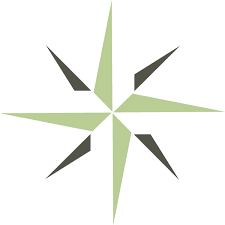 WEBSITE DISCLOSURES CHECKLISTIntroductionThis Website Disclosures Checklist is intended to be submitted with the institution’s Self-Evaluation Report to assure compliance with DEAC website disclosure requirements. Institutions should select either yes, no, or not applicable next to the following disclosures. Website ElementsWebsite Link (list all applicable links)YesNo N/AInstitutional mission Institution nameInstitution addressInstitutional outcomesInstitution historyIf the institution publishes testimonials, they are less than four years old, unless they are historical in nature.Publication of DEAC accreditation status in compliance with DEAC Standard VII.B., including proper reference to:Accredited statusDEAC’s USDE recognitionDEAC’s CHEA recognitionPublication of “DEAC Student Achievement Disclosure for the Public” form. Note: This must be published on the same page as the institution’s publication of accreditation status.Publication of state authorization/licensure status and information on any other accreditors that accredit the institution.Program requirementsCourse descriptionsAdmissions criteriaTuition and related costsCalendars/academic schedulesTechnology requirementsContact informationHours of operationRefund policy (sample refund calculation)Cancellation policyTransfer credit disclosures (i.e., that the acceptance of earned transfer credit is determined by the receiving institution)Is the word “guarantee” used?Is the word “free” used?Are career services offered?Are alumni services offered?Licensure Disclosures (If education offered leads to licensure exam eligibility.)Catalog